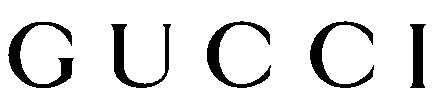 COLLECTION HOMME PRINTEMPS-ÉTÉ 2015La collection Printemps-Eté 2015 réconcilie les deux facettes de l’homme Gucci. D’un côté, ses instincts rock ‘n roll – excentrique, bohème, électron libre – de l’autre, son côté jet-set, son élégance innée et sa passion pour les sports nobles. Inspirée par l’univers nautique, la collection invite un style opulent, rock et souvent décadent dans le vestiaire masculin. Les codes du luxe Gucci ouvrent la voie à de nouvelles techniques et matières techno, ainsi qu’à des détails précieux qui créent la surprise. Star de la saison, le sac à bandoulière souligne la silhouette avec audace. SILHOUETTELa silhouette est nautique, avec des rayures « pirate » et des coupes déconstruites. En néoprène, cuir lavé ou toile bicolore, le caban et l’imperméable affichent des boutons dorés. Les matières découpées au laser bénéficient d’une nouvelle technique de thermo-soudage, une nouveauté également appliquée aux tissus de costumes d’une légèreté sans précédent, entre un modèle sensuel avec pantalon à la cheville et les vestes aux détails contrastés sur les manches et l’ourlet. Un costume avec doublure à imprimé foulard est taillé dans un mélange de coton et lin qui rappelle le denim. On retrouve les boutons dorés sur le pantalon marin, tandis que les jeans stone-washed présentent des éclaboussures de peinture évoquant le travail des matelots de pont, à porter avec une chemise oversize rayée style pyjama toujours sortie du pantalon. La maille est côtelée, monochrome ou ornée du nouvel écusson nautique. La combinaison tricolore est coupée dans du coton lavé. Les rayures bleu marine et blanc parcourent toute la collection pour souligner ses lignes graphiques. Minimaliste, la palette est restreinte au bleu marine, au bleu-noir, au kaki, au blanc, au rouge et à une touche de vert émeraude. SOIRLes amiraux décadents choisissent le noir et blanc, qu’ils portent de la tête aux pieds, en mélange ou en version rayée. Les écussons sur les manches et le nouvel emblème sur les poches signent chaque tenue. Portées sur un gilet et sans chemise, les vestes sont finies d’un passepoil en ruban gros-grain. La collection présente ainsi une vision onirique et extrêmement moderne du look de soirée. ACCESSOIRESL’ultra luxe : les accessoires mettent en valeur l’élégance décontractée de la collection. Dans l’esprit sac de marin, les modèles à bandoulière se déclinent en cuir de veau, crocodile ou toile, avec une maxi bandoulière monochrome ou rayée. Aux côtés de la tennis nautique, le mocassin mors fait son retour cette saison, notamment en blanc et crocodile lavé. Les bracelets en métal noués par un foulard rayé sont travaillés comme de la corde, tandis que les colliers de perles rappellent les instincts bohème et nonchalants de l’homme Gucci. 